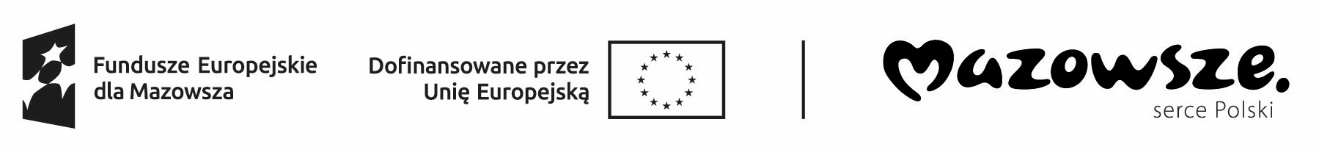 „Aktywizacja zawodowa osób bezrobotnych w powiecie nowodworskim (I)”………………………………….dnia……………                                                                                           ( miejscowość, data) ………………………………….    ( pieczątka organizatora)                                                                                  Do Dyrektora                                                                                  Powiatowego Urzędu Pracy                                                                                  w Nowym Dworze Mazowieckim PODANIE  W  SPRAWIE PRZEDŁUŻENIA STAŻUORGANIZATOR :Zgodnie z zawartą Umową nr ………………………….o zorganizowanie stażu  zawartą w dniu…………..… zwracam się z uprzejmą prośbą o przedłużenie okresu odbywania stażu przez Pana/Panią :Imię i nazwisko……………………………………………..data ur. …..…………….……Adres zamieszkania………………………………………..……………………….…….…Uzasadnienie:………………………………………………………………………….……..…………………………………………………………………………………………………..…………………………………………………………………………………………………..…………………………………………………………………………………………………..…………………………………………………………………………………………………..………………………………………………………………………………………………….UWAGA:1.   W przypadku zmiany lub rozszerzenia programu stażu należy załączyć do podania nowy harmonogram obywania stażu.2.   Okres odbywania stażu nie może przekroczyć łącznie 12 miesięcy.……………………………………….                                                                                  ( pieczątka i podpis Organizatora)OSOBA BEZROBOTNA ODBYWAJĄCA STAŻ:Oświadczam, że  wyrażam / nie wyrażam zgodę na przedłużenie stażu  u w/w  Organizatora ………………………………………….   ( czytelny podpis osoby odbywającej staż)